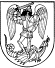 JONIŠKIO RAJONO SAVIVALDYBĖSADMINISTRACIJOS DIREKTORIUSĮSAKYMASDĖL UGDYMO  IR NEFORMALIOJO ŠVIETIMO ORGANIZAVIMO JONIŠKIO  RAJONO SAVIVALDYBĖJE2020 m. lapkričio 13 d. Nr. A-1060JoniškisVadovaudamasi Lietuvos Respublikos vietos savivaldos įstatymo 18 straipsnio 1 dalimi ir 29 straipsnio 8 dalies 2 punktu, Lietuvos Respublikos Vyriausybės 2020 m. lapkričio 4 d. nutarimu Nr. 1226 „Dėl karantino Lietuvos Respublikos teritorijoje paskelbimo“ (su visais vėlesniais pakeitimais), Lietuvos Respublikos žmonių užkrečiamųjų ligų profilaktikos ir kontrolės įstatymo 25 straipsnio 3 dalimi, Lietuvos Respublikos sveikatos apsaugos ministro – valstybės lygio ekstremaliosios situacijos valstybės operacijų vadovo 2020 m. lapkričio 6 d. sprendimu Nr. V-2544 „Dėl pradinio ugdymo organizavimo būtinų sąlygų“ (su visais vėlesniais pakeitimais), Lietuvos Respublikos sveikatos apsaugos ministro – valstybės lygio ekstremaliosios situacijos valstybės operacijų vadovo 2020 m. lapkričio 6 d. sprendimu Nr. V-2543 „Dėl ikimokyklinio ir priešmokyklinio ugdymo organizavimo būtinų sąlygų“ (su visais vėlesniais pakeitimais), Lietuvos Respublikos sveikatos apsaugos ministro – valstybės lygio ekstremaliosios situacijos valstybės operacijų vadovo 2020 m. lapkričio 6 d. sprendimu Nr. V-2545 „Dėl pagrindinio ir vidurinio ugdymo organizavimo būtinų sąlygų“ (su visais vėlesniais pakeitimais), Lietuvos Respublikos sveikatos apsaugos ministro – valstybės lygio ekstremaliosios situacijos valstybės operacijų vadovo 2020 m. lapkričio 6 d. sprendimu Nr. V-2547 „Dėl aukštojo mokslo studijų, formaliojo profesinio mokymo, neformaliojo profesinio mokymo ir neformaliojo suaugusiųjų švietimo vykdymo būtinų sąlygų“ (su visais vėlesniais pakeitimais), Lietuvos Respublikos sveikatos apsaugos ministro – valstybės lygio ekstremaliosios situacijos valstybės operacijų vadovo 2020 m. lapkričio 6 d. sprendimu Nr. V-2546 „Dėl neformaliojo vaikų švietimo organizavimo būtinų sąlygų“ (su visais vėlesniais pakeitimais) ir atsižvelgdama į Nacionalinio visuomenės sveikatos centro prie Sveikatos apsaugos ministerijos Šiaulių departamento 2020 m. lapkričio 13 d. raštą Nr. (6-24 1.12E)2-98831 „Dėl siūlymų ugdymo proceso organizavimo būdo Joniškio rajono savivaldybės švietimo įstaigose“, Joniškio rajono savivaldybės ekstremalių situacijų komisijos 2020 m. lapkričio 13 d. posėdžio protokolą Nr. ESK-17:1. N u r o d a u Joniškio rajono savivaldybėje esančių švietimo įstaigų (toliau – švietimo įstaigos) vadovams nuo 2020 m. lapkričio 16 d. iki galios karantino režimas:1.1. organizuoti ikimokyklinį, priešmokyklinį, pradinį ugdymą, 5 klasių ugdymą mokyklose, išskyrus Žagarės specialiojoje mokykloje, pagal pagrindinio ugdymo programą,  Joniškio „Saulės“ pagrindinės mokyklos specialiojo ugdymo skyriaus ugdymą įprastu (kontaktiniu) būdu;1.2. 5 klasės ugdymą Žagarės specialiojoje mokykloje, 6–11 klasių ugdymą mokyklose, pagal pagrindinio ugdymo ir vidurinio ugdymo programas vykdyti nuotoliniu būdu;1.3. 12 klasių ugdymą mokyklose pagal vidurinio ugdymo programą vykdyti švietimo įstaigos vadovo nustatyta tvarka;1.4. švietimo pagalbą teikti tokiu pat būdu, kokiu vykdoma veikla švietimo įstaigoje.2. N u r o d a u Joniškio rajono savivaldybėje veikiantiems neformaliojo švietimo programų teikėjams nuo 2020 m. lapkričio 16 d. neformaliojo švietimo veiklas vykdyti nuotoliniu būdu, o jei nėra galimybės vykdyti veiklas nuotoliniu būdu, neformaliojo švietimo veiklas stabdyti, išskyrus neformaliojo švietimo programas, kurios vykdomos individualaus mokymo / ugdymo forma. 3. Į p a r e i g o j u švietimo įstaigų vadovus, jų vadovaujamose įstaigose vykdant ugdymo procesą ir teikiant švietimo pagalbą, ir neformaliojo švietimo programų teikėjus užtikrinti valstybės lygio ekstremaliosios situacijos operacijų vadovo nustatytas asmenų srautų valdymo, saugaus atstumo laikymosi ir kitas būtinas visuomenės sveikatos saugos, higienos, asmenų aprūpinimo būtinosiomis asmeninėmis apsaugos higienos priemonėmis sąlygas.4. P a v e d u:4.1. Joniškio rajono savivaldybės administracijos Švietimo, kultūros ir sporto skyriui:4.1.1. konsultuoti švietimo įstaigas ir neformaliojo švietimo programų teikėjus ugdymo organizavimo ir  neformaliojo švietimo programų vykdymo klausimais;4.1.2. informuoti Joniškio rajono savivaldybėje esančias švietimo įstaigas  ir neformaliojo švietimo programų teikėjus apie šį įsakymą;4.2. Joniškio rajono savivaldybės administracijos Kanceliarijos skyriui apie šį įsakymą skelbti viešai savivaldybės interneto svetainėje www.joniskis.lt;4.3. švietimo įstaigų vadovams apie jų vadovaujamos įstaigos pasirinktą ugdymo proceso organizavimo būdą informuoti švietimo įstaigos bendruomenę, Joniškio rajono savivaldybės administracijos Švietimo, kultūros ir sporto skyrių. 5. P r i p a ž į s t u netekusiais galios:5.1. Joniškio rajono savivaldybės administracijos direktoriaus 2020 m. spalio 21 d. įsakymą Nr. A-978 „Dėl ugdymo proceso organizavimo Joniškio rajono savivaldybėje“ su visais pakeitimais;5.2. Joniškio rajono savivaldybės administracijos direktoriaus 2020 m. spalio 22 d. įsakymą Nr. A-985 „Dėl neformaliojo vaikų švietimo programų vykdymo“. Administracijos direktorė							Valė Kulvinskienė